Дистанционное обучение.Гигиенические требования к организации работы с персональным компьютером(РЕКОМЕНДАЦИИ РОДИТЕЛЯМ)В целях предотвращения неблагоприятного влияния вредных факторов трудового процесса на здоровье пользователей персональными компьютерами (далее ПК) необходимо соблюдать ряд рекомендации при организации работы.1.Требования к персональному компьютеруДля обеспечения более удобного  наблюдения за экраном монитора конструкция ПК должна обеспечивать:- возможность поворота экрана монитора в горизонтальной и вертикальной плоскости с фиксацией в заданном положении; - регулирование яркости и контрастности. Корпус ПК, клавиатура и другие блоки и устройства  должны иметь матовую поверхность и не иметь блестящих деталей, способных создавать блики.2. Требования к освещению на рабочих местах2.1. Помещения, предусмотренные для работы с  ПК, обязательно должны иметь искусственное и естественное освещение.2.2. Искусственное освещение в помещениях для эксплуатации ПК должно осуществляться системой общего равномерного освещения ( люстры, потолочные светильники), при необходимости к общему освещению дополнительно можно устанавливать светильники местного освещения.2.3. Нормируемая освещенность на поверхности стола 300-500 лк, на экране монитора - не более 300 лк.2.4. В качестве искусственных источников света могут использоваться лампы накаливания или люминесцентные лампы. Однако предпочтительнее применять люминесцентные лампы, т.к.  они дают освещенность в 4-5 раз больше, чем лампы накаливания. Кроме того, обеспечивают более точную цветопередачу, свет от них по своему составу близок к естественному. В отличие от ламп накаливания, люминесцентные являются не тепловым, а «холодным» источником света, что не ведет к дополнительному нагреву помещения, так же за счет большей поверхности данного типа ламп происходит равномерное распределение света в помещении.2.5. В качестве источников света при искусственном освещении должны применяться люминесцентные лампы типа ЛБ (желтого свечения). Лампы типа ЛД и ЛДЦ (голубого свечения) не используются.3.Требования к уровням электромагнитных излучений на рабочих местах пользователей ПКОдним из вредных факторов влияния на организм пользователя ПК являются электромагнитные излучения (ЭМИ), создаваемые монитором, процессором, принтером, клавиатурой, соединительными кабелями. Превышение нормируемых параметров ЭМИ случается при использовании устаревших моделей ЭВМ, но наиболее частая причина – неправильно выполненное подключение и отсутствие (или некачественное выполнение) заземления. Воздействие этих излучений, особенно в сочетании с высоким зрительным и нервно-эмоциональным напряжением, вызывает существенные изменения со стороны центральной нервной  и сердечно- сосудистой системы (головные боли, раздражительность, нарушение сна, неадекватные психические реакции).  4.Общие требования к организации  рабочих мест пользователей ПК4.1.Экран монитора должен находиться от глаз пользователя на расстоянии не менее 50 см (оптимально 60 - 70 см). Уровень глаз должен приходиться на центр или 2/3 высоты экрана. 4.2.Конструкция рабочего места (стола, стула, кресла и т.п.) должна обеспечивать поддержание рациональной рабочей позы - корпус выпрямлен, сохранены естественные изгибы позвоночного столба, голова слегка наклонена вперед, для снятия статического напряжения с плечевого пояса и рук предплечья опираются на поверхность стола. Рациональная рабочая поза позволит  снизить напряжение мышц шейно-плечевой области, мышц спины и предупредить развитие утомления. 4.3. Рабочий стул (кресло) должен быть подъемно-поворотным, регулируемым по высоте и углам наклона сиденья и спинки, а также расстоянию спинки от переднего края сиденья, при этом регулировка каждого параметра должна быть независимой, легко осуществляемой и иметь надежную фиксацию.  4.4. При наличии высокого стола и стула, не соответствующих росту обучающихся, следует использовать регулируемую по высоте подставку для ног.Основные размеры стола и стула должны соответствовать росту пользователя ПК 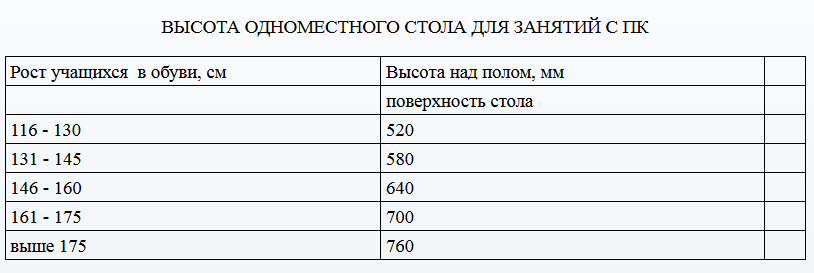 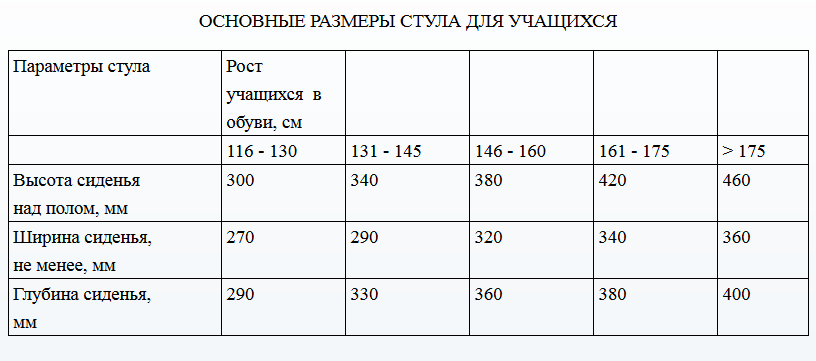 5. Требования к микроклимату        Оптимальные параметры температуры в помещении с ПК составляют от +19 до +21градуса Цельсия, при относительной влажности 62-55 %. При низких значениях влажности в сочетании с высокой температурой может отмечаться сухость слизистых оболочек и чувство першения в горле. Для повышения влажности воздуха следует применять различные увлажнители (можно использовать обычные сосуды с дистиллированной или прокипяченной водой).(РЕКОМЕНДАЦИИ ПЕДАГОГАМ)6. Требования к режиму труда и отдыхаНемаловажным фактором при организации компьютерного обучения является строгое соблюдение режимов труда и отдыха. Продолжительность работы с использованием ПК   составляет не более 40 минут, включая физкультурные минутки и паузы, а также профилактические упражнения для глаз.Рекомендуемая непрерывная длительность работы, связанная с фиксацией взора на экране монитора не должна превышать:- для детей 6-10 лет- 15 мин;- для детей 10-13 лет – 20 мин;- старше 13 лет – 25-30 мин (на 2-м часу работы не более 20 мин). Для предупреждения развития переутомления обязательными мероприятиями являются:проведение упражнений для глаз через каждые 20 - 25 мин. работы устройство перерывов после каждого занятия длительностью не менее 15 мин.;проведение во время перерывов сквозного проветривания   при отсутствии детей (рекомендации для родителей);проведение упражнений физкультминутки в течение 1 - 2 мин. для снятия утомления, которые выполняются индивидуально при появлении начальных признаков усталости  выполнение профилактической гимнастики  Занятие с компьютерами независимо от возраста детей должны проводиться в присутствии воспитателя, педагога или родителя.ПРОФИЛАКТИЧЕСКАЯ ГИМНАСТИКАДля снятия статического и нервно-эмоционального напряжения можно использовать обычные физические упражнения, преимущественно для верхней части туловища (рывки руками, повороты, "рубка дров" и т.д.).  Для снятия напряжения зрения рекомендуется зрительная гимнастика. Даже при небольшой ее продолжительности (1 мин.), но регулярном проведении она является эффективным мероприятием профилактики утомления. Эффективность зрительной гимнастики объясняется тем, что при выполнении специальных упражнений (описаны ниже) обеспечивается периодическое переключение зрения с ближнего на дальнее, снимается напряжение с цилиарной мышцы глаза, активизируются восстановительные процессы аккомодационного аппарата глаза, в результате чего функция зрения нормализуется. Кроме того, есть специальное упражнение (с меткой на стекле), предназначенное для тренировки и развития аккомодационной функции глаза.Комплексы упражнения для глазЗрительная гимнастика проводится в середине занятия с ПК  и в конце  занятия после заключительной части .Наиболее простое и доступное всем упражнение – это прикрывание глаз ладонями. Это лучший способ добиться релаксации нервов всех органов чувств, в том числе и зрения, а также уменьшение умственного и физического напряжения.Упражнения выполняются сидя или стоя, отвернувшись от экрана.Вариант 11. Закрыть глаза, сильно напрягая глазные мышцы, на счет 1 - 4, затем раскрыть глаза, расслабив мышцы глаз, посмотреть вдаль на счет 1 - 6. Повторить 4 - 5 раз.2. Посмотреть на переносицу и задержать взор на счет 1 - 4. До усталости глаза не доводить. Затем открыть глаза, посмотреть вдаль на счет 1 - 6. Повторить 4 - 5 раз.3. Не поворачивая головы, посмотреть направо и зафиксировать взгляд на счет 1 - 4, затем посмотреть вдаль прямо на счет 1 - 6. Аналогичным образом проводятся упражнения, но с фиксацией взгляда влево, вверх и вниз. Повторить 3 - 4 раза.4. Перенести взгляд быстро по диагонали: направо вверх - налево вниз, потом прямо вдаль на счет 1 - 6; затем налево вверх направо вниз и посмотреть вдаль на счет 1 - 6. Повторить 4 - 5 раз.Вариант 21. Закрыть глаза, не напрягая глазные мышцы, на счет 1 - 4, широко раскрыть глаза и посмотреть вдаль на счет 1 - 6. Повторить 4 - 5 раз.2. Посмотреть на кончик носа на счет 1 - 4, а потом перевести взгляд вдаль на счет 1 - 6. Повторить 4 - 5 раз.3. Не поворачивая головы (голова прямо), делать медленно круговые движения глазами вверх-вправо-вниз-влево и в обратную сторону: вверх-влево-вниз-вправо. Затем посмотреть вдаль на счет 1 - 6. Повторить 4 - 5 раз.4. При неподвижной голове перевести взор с фиксацией его на счет 1 - 4 вверх, на счет 1 - 6 прямо; после чего аналогичным образом вниз-прямо, вправо-прямо, влево-прямо. Проделать движение по диагонали в одну и другую стороны с переводом глаз прямо на счет 1 - 6. Повторить 3 - 4 раза.Вариант 31.Голову держать прямо. Поморгать, не напрягая глазные мышцы, на счет 10-15.2.Не поворачивая головы (голова прямо) с закрытыми глазами, посмотреть направо на счет 1 - 4, затем налево на счет 1 - 4 и прямо на счет 1 - 6. Поднять глаза вверх на счет 1 - 4, опустить вниз на счет 1 - 4 и перевести взгляд прямо на счет 1 - 6. Повторить 4 - 5 раз.3. Посмотреть на указательный палец, удаленный от глаз на расстояние 25 - 30 см, на счет 1 - 4, потом перевести взор вдаль на счет 1 - 6. Повторить 4 - 5 раз.4. В среднем темпе проделать 3 - 4 круговых движения в правую сторону, столько же в левую сторону и, расслабив глазные мышцы, посмотреть вдаль на счет 1 - 6. Повторить 1 - 2 раза.Вариант 4Пример комплекса (по Базарному).И. п  –  сидя или стоя:сделать глубокий вдох, затем, наклоняясь вперед к крышке парты, выдох (повторить 5 раз);крепко зажмурим, глаза, потом открыть ( 4 раза);руки на пояс, поворачивая голову в стороны, смотреть попеременно на правый и левый локоть (4 - 5 раз);смотреть сначала на доску 2-3 секунды, затем на кончик пальца перед собой 3-5 секунд (5-6 раз);руки вытянуть вперед и, смотря на кончики пальцев, поднимать их и опускать (5 - 6 раз);держа указательный палец правой руки перед собой, проводить рукой слева направо (4 - 5 раз) («маятник»).       КОМПЛЕКСЫ УПРАЖНЕНИЙ ФИЗКУЛЬТУРНЫХ МИНУТОКФизкультминутка (ФМ) способствует снятию локального утомления. По содержанию ФМ различны и предназначаются для конкретного воздействия на ту или иную группу мышц или систему организма в зависимости от самочувствия и ощущения усталости.И.п.-исходное положение.I. Физкультминутки общего воздействия1. И.п. - руки в стороны. 1 - 4 - восьмеркообразные движения руками. 5 - 8 - то же, но в другую сторону. Руки не напрягать. Повторить 4 - 6 раз. Темп медленный. Дыхание произвольное. 2. И.п. - стойка ноги врозь, руки на поясе. 1 - 3 - три пружинящих движения тазом вправо, сохраняя и.п. плечевого пояса. 4 - и.п. Повторить 4 - 6 раз в каждую сторону. Темп средний. Дыхание не задерживать.3. И.п. - о. с. 1 - руки в стороны, туловище и голову повернуть налево. 2 - руки вверх. 3 - руки за голову. 4 - и.п. Повторить 4 - 6 раз в каждую сторону. Темп медленный.II. Физкультминутка для улучшения мозгового кровообращенияНаклоны и повороты головы оказывают механическое воздействие на стенки шейных кровеносных сосудов, повышают их эластичность; раздражение вестибулярного аппарата вызывает расширение кровеносных сосудов головного мозга. Дыхательные упражнения, особенно дыхание через нос, изменяют их кровенаполнение. Все это усиливает мозговое кровообращение, повышает его интенсивность и облегчает умственную деятельность.1 комплекс1. И.п.- руки за голову; локти развести пошире, голову наклонить назад. 2 - локти вперед. 3 - 4 - руки расслабленно вниз, голову наклонить вперед. Повторить 4 - 6 раз. Темп медленный.2. И.п. - сидя на стуле. 1 - 2 отвести голову назад и плавно наклонить назад. 3 - 4 - голову наклонить вперед, плечи не поднимать. Повторить 4 - 6 раз. Темп медленный.2 комплекс1. И.п.- стоя или сидя, руки на поясе. 1 - 2 - круг правой рукой назад с поворотом туловища и головы направо. 3 - 4 - то же левой рукой. Повторить 4 - 6 раз. Темп медленный.2. И.п. - стоя или сидя, руки в стороны, ладони вперед, пальцы разведены. 1 - обхватив себя за плечи руками возможно крепче и дальше. 2 - и.п. То же налево. Повторить 4 - 6 раз. Темп быстрый.3. И.п. - сидя на стуле, руки на пояс. 1 - повернуть голову направо. 2 - и.п. То же налево. Повторить 6 - 8 раз. Темп медленный.3 комплекс1. И.п. - стоя или сидя, руки на  поясе. 1 - махом левую   руку     занести     через правое плечо, голову повернуть налево. 2 - и.п. 3 -4 - то же правой рукой. Повторить 4 - 6 раз. Темп медленный. 2. И.п. Хлопок в ладоши за спиной, руки поднять назад возможно выше. 2 - движение рук через стороны, хлопок в ладоши впереди на уровне головы. Повторить 4 - 6 раз. Темп быстрый.3. И.п. - сидя на стуле. 1 - голову наклонить вправо. 2 - и.п. 3 - голову наклонить влево. 4 - и.п. Повторить 4 - 6 раз. Темп средний.4 комплекс1. И.п. - стоя или сидя. 1 - руки к плечам, кисти в кулаки, голову наклонить назад. 2 - повернуть руки локтями кверху, голову наклонить вперед. Повторить 4 - 6 раз. Темп средний.2. И.п. - стоя или сидя, руки в стороны. 1 - 3 - три рывка согнутыми руками внутрь: правой перед телом, левой за телом. 4 - и.п. 5 - 8 - то же в другую сторону. Повторить 4 - 6 раз. Темп быстрый.3. И.п. - сидя. 1 - голову наклонить вправо. 2 - и.п. 3 - голову наклонить влево. 4 - и.п. 5 - голову повернуть направо. 6 - и.п. 7 - голову повернуть налево. 8 - и.п. Повторить 4 - 6 раз. Темп медленный.III. Физкультминутка для снятия утомленияс плечевого пояса и рукДинамические упражнения с чередованием напряжения и расслабления отдельных мышечных групп плечевого пояса и рук улучшают кровоснабжение, снижают напряжение.1 комплексИ.п. 1 - поднять плечи. 2 - опустить плечи. Повторить 6 - 8 раз, затем пауза 2 - 3 с, расслабить мышцы плечевого пояса. Темп медленный. 2. И.п. - руки согнуты перед грудью. 1 - 2 - два пружинящих рывка назад согнутыми руками. 3 - 4 - то же прямыми руками. Повторить 4 - 6 раз. Темп средний.2 комплексИ.п.- кисти в кулаках. Встречные махи руками вперед и назад. Повторить 4 - 6 раз. Темп средний.И.п.- 1-4 - дугами в стороны руки вверх, одновременно делая ими небольшие воронкообразные движения. 5 - 8 - дугами в стороны руки расслабленно вниз и потрясти кистями. Повторить 4 - 6 раз. Темп средний.        И.п. - тыльной стороной кисти на пояс. 1 - 2 - свести вперед, голову наклонить вперед. 3 - 4 - локти назад, прогнуться. Повторить 6 - 8 раз, затем руки вниз и потрясти расслабленно. Темп медленный.3 комплекс1. И.п.- 1 - руки вперед, ладони книзу. 2 - 4 - зигзагообразными движениями руки в стороны. 5 - 6 - руки вперед. 7 - 8 - руки расслабленно вниз. Повторить 4 - 6 раз. Темп средний.2. И.п. - 1 - руки свободно махом в стороны, слегка прогнуться. 2 - расслабляя мышцы плечевого пояса, "уронить" руки и приподнять их скрестно перед грудью. Повторить 6 - 8 раз. Темп средний.4 комплекс1. И.п. - 1 - дугами внутрь, руки вверх - в стороны, прогнуться, голову назад. 2 - руки за голову, голову наклонить вперед. 3 - "уронить" руки. 4 - и.п. Повторить 4 - 6 раз. Темп средний.2. И.п. - руки к плечам, кисти в кулаках. 1 - 2 - напряженно повернуть руки предплечьями и выпрямить их в стороны, кисти тыльной стороной вперед. 3 - руки расслабленно вниз. 4 - и.п. Повторить 6 - 8 раз, затем расслабленно вниз и встряхнуть кистями. Темп средний.3. И.п.- 1 - правую руку вперед, левую вверх. 2 - переменить положение рук. Повторить 3 - 4 раза, затем расслабленно опустить вниз и потрясти кистями, голову наклонить вперед. Темп средний.При выполнении всех физических упражнений необходимо выполнять еще одно условие: соблюдать режим проветривания. Если время летнее, то упражнения можно выполнять при открытых окнах. Если зимнее время, то помещение проветривается и до, и после гимнастики.                       